附表1：研究方向简介325附表2：培养计划工商管理学科类 别类 别培养目标支撑课程综合素质综合素质有健全的人格，能适应我国社会主义经济建设的需要，适应科学研究和技术发展的需要；具有创新能力、实践能力和积极向上的精神面貌；对于本专业的经典著作和国际权威期刊、本领域的研究成果，有全面和深入地掌握，能够独立承担一定的科研任务；掌握一门外国语，熟练地阅读本专业的外文资料。新时代中国特色社会主义理论与实践、自然辩证法、研究生英语、口语、论文写作与学术规范、中国传统文化、科研素养与创新能力、科技英语写作等综合能力综合能力了解工商管理学科的进展、动向和发展前沿，掌握工商管理学科的基础理论和系统的专门知识；解决工商管理学科领域的问题并有新的见解。具备文献调研、资料查询、数据分析和学术交流的能力，并能定性与定量相结合，很好地解决管理实际问题，能够胜任高层次的管理和科学研究工作。多元统计分析与应用、数理统计、决策理论与方法、管理研究方法、高级运筹学、经济博弈论、工商管理经典文献选读、工商管理学科前沿、高级管理学、管理思想史、国学智慧与经营管理、计量经济分析等研究方向企业管理理论与应用掌握经济学、管理学、社会学等理论基础及专业知识，运用定量、定性的研究工具和信息技术方法，通过战略决策与管理、企业制度与组织、人力资源管理、市场营销与品牌管理、创业和企业成长等综合分析，研究企业成长的规律和综合管理机制。研究方向包括战略管理、营销管理与人力资源管理等。企业理论、组织行为理论研究、消费者行为研究、企业战略管理、市场营销理论、人力资源开发与管理等研究方向现代财务与会计掌握经济学、会计、审计、财务管理和工商管理等理论基础，熟悉会计学与财务管理的定性、定量分析方法，探究如何有效反映、监督与控制组织经济活动，及其财务绩效、财务政策、财务战略和财务安全等问题。研究方向包括会计理论与方法、财务理论与应用、审计理论与方法。企业理论、公司治理、财务理论与方法、会计理论与方法、审计理论与方法、管理会计研究、税务研究等研究方向创新创业管理掌握工程科学、经济学、管理学等基础理论，利用定性和定量结合的研究方法，通过技术和经济可行性分析，研究企业技术发展、技术创新、技术应用和技术扩散等问题，以及地区、产业和国家等层面的技术发展、技术创新、投资决策、资源利用与环境保护等问题。研究方向包括技术创新、创业研究等。企业理论、创业管理、创新管理、技术经济学等研究方向农业组织与管理掌握经济学、管理学、农学和社会学等基本理论和专业知识，运用定性或定量方法分析、研究和解决农业组织与管理的理论或现实问题，并展现一定的理论或实践创新能力。研究方向包括农业科技组织与服务、涉农企业管理、农产品营销、农业供应链管理、农业组织管理等。企业理论、创新管理、组织理论、经济社会学、农产品电商与互联网技术、农产品市场营销等学科名称学科名称工商管理工商管理工商管理学科代码1202120212021202单位名称单位名称管理学院管理学院管理学院培养类型学术学位硕士研究生学术学位硕士研究生学术学位硕士研究生学术学位硕士研究生学分要求学分要求总学分≥34 学分，课程学分≥28 学分，必修课程学分≥19 学分，选修课程学分≥9 学分总学分≥34 学分，课程学分≥28 学分，必修课程学分≥19 学分，选修课程学分≥9 学分总学分≥34 学分，课程学分≥28 学分，必修课程学分≥19 学分，选修课程学分≥9 学分总学分≥34 学分，课程学分≥28 学分，必修课程学分≥19 学分，选修课程学分≥9 学分总学分≥34 学分，课程学分≥28 学分，必修课程学分≥19 学分，选修课程学分≥9 学分总学分≥34 学分，课程学分≥28 学分，必修课程学分≥19 学分，选修课程学分≥9 学分总学分≥34 学分，课程学分≥28 学分，必修课程学分≥19 学分，选修课程学分≥9 学分总学分≥34 学分，课程学分≥28 学分，必修课程学分≥19 学分，选修课程学分≥9 学分课程设置课程设置课程设置课程设置课程设置课程设置课程设置课程设置课程类型课程类型课程编码课程名称课程名称课程名称学分学期备注学位课程公共必修课程8 学分G16007新时代中国特色社会主义理论与实践The Theory and Practice of Socialism with ChineseCharacteristics for a New Era新时代中国特色社会主义理论与实践The Theory and Practice of Socialism with ChineseCharacteristics for a New Era新时代中国特色社会主义理论与实践The Theory and Practice of Socialism with ChineseCharacteristics for a New Era21必选学位课程公共必修课程8 学分G16001马克思主义与社会科学方法论（人文）Marxism	and	Social	Science	Methodology马克思主义与社会科学方法论（人文）Marxism	and	Social	Science	Methodology马克思主义与社会科学方法论（人文）Marxism	and	Social	Science	Methodology11必选学位课程公共必修课程8 学分G14001研究生英语English for Graduate Students研究生英语English for Graduate Students研究生英语English for Graduate Students31必选学位课程公共必修课程8 学分G14003口语Oral Language口语Oral Language口语Oral Language11必选学位课程公共必修课程8 学分G15003论文写作与学术规范Thesis Writing and Academic论文写作与学术规范Thesis Writing and Academic论文写作与学术规范Thesis Writing and Academic11必选学位课程学科平台课程≥11 学分G11003数理统计Mathematical Statistics数理统计Mathematical Statistics数理统计Mathematical Statistics21必选学位课程学科平台课程≥11 学分180006高级管理学Advanced Management高级管理学Advanced Management高级管理学Advanced Management22必选学位课程学科平台课程≥11 学分180059企业理论Theory of Firm企业理论Theory of Firm企业理论Theory of Firm21必选学位课程学科平台课程≥11 学分180008管理研究方法（全英文授课）Research Methodology of Management	(English)管理研究方法（全英文授课）Research Methodology of Management	(English)管理研究方法（全英文授课）Research Methodology of Management	(English)21必选学位课程学科平台课程≥11 学分180003决策理论与方法Theory and Methodology of Decision决策理论与方法Theory and Methodology of Decision决策理论与方法Theory and Methodology of Decision22必选学位课程学科平台课程≥11 学分180001高级运筹学Advanced Operational Research高级运筹学Advanced Operational Research高级运筹学Advanced Operational Research22必选180046工商管理经典文献选读Selected Classical Literature Study of Management工商管理经典文献选读Selected Classical Literature Study of Management工商管理经典文献选读Selected Classical Literature Study of Management22180047工商管理学科前沿Subject Frontiers Of Management工商管理学科前沿Subject Frontiers Of Management工商管理学科前沿Subject Frontiers Of Management22180009多元统计分析与应用Multivariate Statistical Analysis and Application多元统计分析与应用Multivariate Statistical Analysis and Application多元统计分析与应用Multivariate Statistical Analysis and Application22必须二选其一180034计量经济分析Econometric Analysis计量经济分析Econometric Analysis计量经济分析Econometric Analysis22必须二选其一180081管理思想史History of Management Thought管理思想史History of Management Thought管理思想史History of Management Thought22非学位课程方向选修课程≥8 学分180061经济博弈论Economic Game Theory经济博弈论Economic Game Theory22非学位课程方向选修课程≥8 学分180062组织行为理论研究Research on Organizational Behavior Theory组织行为理论研究Research on Organizational Behavior Theory22非学位课程方向选修课程≥8 学分180036消费者行为研究Consumer Behavior Research消费者行为研究Consumer Behavior Research22非学位课程方向选修课程≥8 学分180037企业战略管理Strategic Management of Enterprise企业战略管理Strategic Management of Enterprise22非学位课程方向选修课程≥8 学分180063市场营销理论Marketing Theory市场营销理论Marketing Theory22非学位课程方向选修课程≥8 学分180039人力资源开发与管理（全英文授课）Human	Resource	Development	and	Management(English)人力资源开发与管理（全英文授课）Human	Resource	Development	and	Management(English)22非学位课程方向选修课程≥8 学分180041公司治理Corporate Governance22非学位课程方向选修课程≥8 学分180043财务理论与研究方法Financial theory and research methods22非学位课程方向选修课程≥8 学分180042会计理论与实证研究Accounting theory and empirical research22非学位课程方向选修课程≥8 学分180064审计理论与方法Auditing Theory and Methodology22非学位课程方向选修课程≥8 学分180065管理会计研究Research of Management Accounting22非学位课程方向选修课程≥8 学分180066税务研究Research of Taxation22非学位课程方向选修课程≥8 学分180045创业管理Entrepreneurial Management22非学位课程方向选修课程≥8 学分180019创新管理Innovation Management22非学位课程方向选修课程≥8 学分180112企业数字化转型原理与实务Principle	and	Practice	of	EnterpriseTransformationDigital22非学位课程方向选修课程≥8 学分180075大数据与商业智能Big Data and Business Intelligence22非学位课程方向选修课程≥8 学分180067经济社会学Economic sociology22非学位课程方向选修课程≥8 学分180068农产品电商与互联网技术Agricultural	products	e-commerce	and technologyInternet22非学位课程方向选修课程≥8 学分180069农产品市场营销Agricultural products marketing22素养选修课程1 学分素养选修课程1 学分G31001G31001中国传统文化Chinese Traditional Culture中国传统文化Chinese Traditional Culture中国传统文化Chinese Traditional Culture12素养选修课程1 学分素养选修课程1 学分G02060G02060科研素养与创新能力Scientific Research Literacy and Innovation Ability科研素养与创新能力Scientific Research Literacy and Innovation Ability科研素养与创新能力Scientific Research Literacy and Innovation Ability12素养选修课程1 学分素养选修课程1 学分G02010G02010科技英语写作Scientific English Writing科技英语写作Scientific English Writing科技英语写作Scientific English Writing12素养选修课程1 学分素养选修课程1 学分G05024G05024计算机科学前沿技术应用系列讲座	The	Lectures	on	the	Frontier	Technology	andApplication of the Computer Science计算机科学前沿技术应用系列讲座	The	Lectures	on	the	Frontier	Technology	andApplication of the Computer Science计算机科学前沿技术应用系列讲座	The	Lectures	on	the	Frontier	Technology	andApplication of the Computer Science12素养选修课程1 学分素养选修课程1 学分G19002G19002美术鉴赏Art Appreciation美术鉴赏Art Appreciation美术鉴赏Art Appreciation12其他补修课程不计学分补修课程不计学分管理学原理Principles of Management管理学原理Principles of Management管理学原理Principles of Management22导师确定其他补修课程不计学分补修课程不计学分基础会计Fundamental Accounting基础会计Fundamental Accounting基础会计Fundamental Accounting22导师确定其他补修课程不计学分补修课程不计学分180053180053技术经济学Technological Economics技术经济学Technological Economics技术经济学Technological Economics22导师确定其他培养环节（6 学分）其他培养环节（6 学分）其他培养环节（6 学分）其他培养环节（6 学分）其他培养环节（6 学分）其他培养环节（6 学分）其他培养环节（6 学分）其他培养环节（6 学分）其他培养环节（6 学分）其他培养环节（6 学分）其他培养环节（6 学分）培养环节培养环节相关内容及要求相关内容及要求相关内容及要求相关内容及要求相关内容及要求相关内容及要求相关内容及要求相关内容及要求学期开题报告（1 学分）开题报告（1 学分）由本学科专业 5 人以上专家组成评审小组对学生所做开题报告进行评审。评审合格记 1 学分。由本学科专业 5 人以上专家组成评审小组对学生所做开题报告进行评审。评审合格记 1 学分。由本学科专业 5 人以上专家组成评审小组对学生所做开题报告进行评审。评审合格记 1 学分。由本学科专业 5 人以上专家组成评审小组对学生所做开题报告进行评审。评审合格记 1 学分。由本学科专业 5 人以上专家组成评审小组对学生所做开题报告进行评审。评审合格记 1 学分。由本学科专业 5 人以上专家组成评审小组对学生所做开题报告进行评审。评审合格记 1 学分。由本学科专业 5 人以上专家组成评审小组对学生所做开题报告进行评审。评审合格记 1 学分。由本学科专业 5 人以上专家组成评审小组对学生所做开题报告进行评审。评审合格记 1 学分。3中期筛选考核（1 学分）中期筛选考核（1 学分）以研究生培养方案为依据，在第四学期对研究生的政治思想和道德品质、基础理论和专业知识、科研创新、实践能力及健康状况等方面进行综合考核。考核合格记 1 学分。以研究生培养方案为依据，在第四学期对研究生的政治思想和道德品质、基础理论和专业知识、科研创新、实践能力及健康状况等方面进行综合考核。考核合格记 1 学分。以研究生培养方案为依据，在第四学期对研究生的政治思想和道德品质、基础理论和专业知识、科研创新、实践能力及健康状况等方面进行综合考核。考核合格记 1 学分。以研究生培养方案为依据，在第四学期对研究生的政治思想和道德品质、基础理论和专业知识、科研创新、实践能力及健康状况等方面进行综合考核。考核合格记 1 学分。以研究生培养方案为依据，在第四学期对研究生的政治思想和道德品质、基础理论和专业知识、科研创新、实践能力及健康状况等方面进行综合考核。考核合格记 1 学分。以研究生培养方案为依据，在第四学期对研究生的政治思想和道德品质、基础理论和专业知识、科研创新、实践能力及健康状况等方面进行综合考核。考核合格记 1 学分。以研究生培养方案为依据，在第四学期对研究生的政治思想和道德品质、基础理论和专业知识、科研创新、实践能力及健康状况等方面进行综合考核。考核合格记 1 学分。以研究生培养方案为依据，在第四学期对研究生的政治思想和道德品质、基础理论和专业知识、科研创新、实践能力及健康状况等方面进行综合考核。考核合格记 1 学分。4-5实习实践（2 学分）实习实践（2 学分）教学实践：教学实践时间累计不少于 1 个月的工作量。专业实践：应安排至少 1 个月的时间（一般可以利用寒、暑假）到生产、设计研究单位进行实践训练，也可以参加结合研究方向的科研工作或实验室等工作。每项合格记 1 学分，需完成 2 学分。教学实践：教学实践时间累计不少于 1 个月的工作量。专业实践：应安排至少 1 个月的时间（一般可以利用寒、暑假）到生产、设计研究单位进行实践训练，也可以参加结合研究方向的科研工作或实验室等工作。每项合格记 1 学分，需完成 2 学分。教学实践：教学实践时间累计不少于 1 个月的工作量。专业实践：应安排至少 1 个月的时间（一般可以利用寒、暑假）到生产、设计研究单位进行实践训练，也可以参加结合研究方向的科研工作或实验室等工作。每项合格记 1 学分，需完成 2 学分。教学实践：教学实践时间累计不少于 1 个月的工作量。专业实践：应安排至少 1 个月的时间（一般可以利用寒、暑假）到生产、设计研究单位进行实践训练，也可以参加结合研究方向的科研工作或实验室等工作。每项合格记 1 学分，需完成 2 学分。教学实践：教学实践时间累计不少于 1 个月的工作量。专业实践：应安排至少 1 个月的时间（一般可以利用寒、暑假）到生产、设计研究单位进行实践训练，也可以参加结合研究方向的科研工作或实验室等工作。每项合格记 1 学分，需完成 2 学分。教学实践：教学实践时间累计不少于 1 个月的工作量。专业实践：应安排至少 1 个月的时间（一般可以利用寒、暑假）到生产、设计研究单位进行实践训练，也可以参加结合研究方向的科研工作或实验室等工作。每项合格记 1 学分，需完成 2 学分。教学实践：教学实践时间累计不少于 1 个月的工作量。专业实践：应安排至少 1 个月的时间（一般可以利用寒、暑假）到生产、设计研究单位进行实践训练，也可以参加结合研究方向的科研工作或实验室等工作。每项合格记 1 学分，需完成 2 学分。教学实践：教学实践时间累计不少于 1 个月的工作量。专业实践：应安排至少 1 个月的时间（一般可以利用寒、暑假）到生产、设计研究单位进行实践训练，也可以参加结合研究方向的科研工作或实验室等工作。每项合格记 1 学分，需完成 2 学分。2-5创新创业（2 学分）创新创业（2 学分）进行 3 个月以上的出国访学研修或学术交流；参加学术会议并宣读论文，或做公开学术报告 2 次；参加全国性的科技竞赛、创意设计、创新创业竞赛等并获奖；参加 6 次以上与本学科相关的学术报告，并提交总结；每项记 1 学分，需完成 2 学分。进行 3 个月以上的出国访学研修或学术交流；参加学术会议并宣读论文，或做公开学术报告 2 次；参加全国性的科技竞赛、创意设计、创新创业竞赛等并获奖；参加 6 次以上与本学科相关的学术报告，并提交总结；每项记 1 学分，需完成 2 学分。进行 3 个月以上的出国访学研修或学术交流；参加学术会议并宣读论文，或做公开学术报告 2 次；参加全国性的科技竞赛、创意设计、创新创业竞赛等并获奖；参加 6 次以上与本学科相关的学术报告，并提交总结；每项记 1 学分，需完成 2 学分。进行 3 个月以上的出国访学研修或学术交流；参加学术会议并宣读论文，或做公开学术报告 2 次；参加全国性的科技竞赛、创意设计、创新创业竞赛等并获奖；参加 6 次以上与本学科相关的学术报告，并提交总结；每项记 1 学分，需完成 2 学分。进行 3 个月以上的出国访学研修或学术交流；参加学术会议并宣读论文，或做公开学术报告 2 次；参加全国性的科技竞赛、创意设计、创新创业竞赛等并获奖；参加 6 次以上与本学科相关的学术报告，并提交总结；每项记 1 学分，需完成 2 学分。进行 3 个月以上的出国访学研修或学术交流；参加学术会议并宣读论文，或做公开学术报告 2 次；参加全国性的科技竞赛、创意设计、创新创业竞赛等并获奖；参加 6 次以上与本学科相关的学术报告，并提交总结；每项记 1 学分，需完成 2 学分。进行 3 个月以上的出国访学研修或学术交流；参加学术会议并宣读论文，或做公开学术报告 2 次；参加全国性的科技竞赛、创意设计、创新创业竞赛等并获奖；参加 6 次以上与本学科相关的学术报告，并提交总结；每项记 1 学分，需完成 2 学分。进行 3 个月以上的出国访学研修或学术交流；参加学术会议并宣读论文，或做公开学术报告 2 次；参加全国性的科技竞赛、创意设计、创新创业竞赛等并获奖；参加 6 次以上与本学科相关的学术报告，并提交总结；每项记 1 学分，需完成 2 学分。1-5培养单位教授委员会主任培养单位教授委员会主任培养单位教授委员会主任培养单位教授委员会主任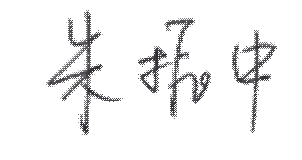 培养单位负责人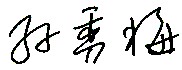 